St Mary’s Liturgy and prayer  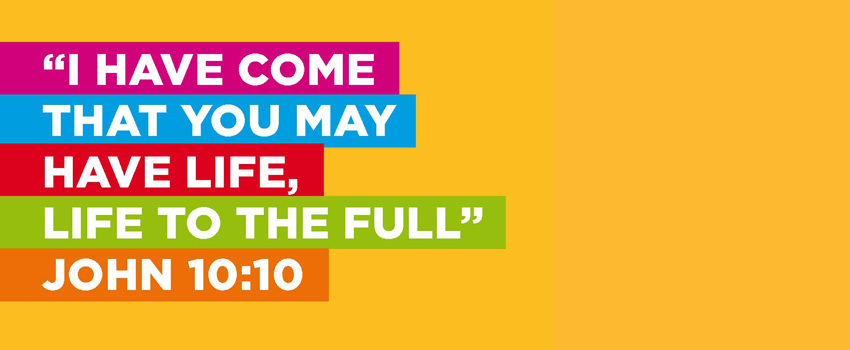 Prayer, worship and liturgical celebration are central to our Catholic tradition and form an integral part of the school day. Prayer is encouraged in a variety of methods; – private individual prayer, group prayer, and whole school prayer.Formal or known prayers are used throughout the school day.  We teach children a range of known prayers to support their engagement with the faith year and with mass. Learning prayer by heart strengthens our sense of community as well as supporting each of us in our prayer life.  Children also When in their class base , each child takes part in a daily act of worship with the  Ten Ten  resources as the primary focus.  This is a resource developed by two Catholic siblings who have a passion to bring the faith traditions to the widest audience. Originally the team wrote players with Catholic values embedded in them and created touring teams who brought them into schools.   This prayer resource was developed from their own work.   TenTen prayer resource has  been adopted by all Plymouth CAST schools.  This resource uses a variety of forms of reflection ; story telling, use of imagery, song and word to help children to reflect and to take actions to develop their own and their shared prayer life. Each class base has a display area and a focal point which the children delight in organising and arranging to reflect the changing themes. .  As a whole school and in our key stages we have collective worship. Each Monday morning we gather to share the Gospel.  We sometimes use the Ten Ten resource or reflect in different ways with a focus on the Gospel  of the week, local, national and global issues as well as on British and Catholic Values . In all of our reflections we take messages forward into the day and week to guide our mission and become the very best that we can be for ourselves and for others.Music plays a strong part in our gatherings.  We learn songs as part of our shared sense of community and to resonate with faith beliefs. On Fridays we come together to recognise and celebrate our achievements as community. This includes our weekly Star Awards, children’s achievements in and out of school  as well as activities that support our giving themes.  Other ways that we celebrate together include : Family Masses on Sundays throughout the yearChildren join the parish  community for the celebration of Mass on special feasts and Holy daysHarvest Festival serviceRemembrance assembliesKS2 Carol ServiceKS2 Advent Service Foundation Stage NativityMass  for EpiphanyAsh Wednesday Service Holy Week liturgiesStations of the CrossMay CelebrationsSpecial Assemblies to welcome particular individuals to school.Connected documents :  Collective Worship Policy 